20101524	                                     Reg. No………………….……...                                                                                               Name……………………………B.A. DEGREE (C.B.C.S) EXAMINATION, FEBRUARY 2021Second Semester B.A. Visual CommunicationFUNDAMENTALS OF ANIMATIONTime : Two Hours 							Maximum : 80 Marks                                                                                                                        (50 + 30 = 80)                                                            Part A                    Answer any FIVE of the followingBriefly explain the stages of Cel Animation.What is Stop Motion Animation? Write the different techniques of Stop Motion Animation with examples of each.What do you mean by CGI? List out the steps involved in the production process of a 3D animated film? Give One example of a 3D animated movie.Who was Eadweard Muybridge? Briefly explain his Contributions.Write short notes on the following -Persistence of VisionWhat is Timing and SpacingAnime and MangaWhat is Storyboarding? Mention its importance in making an animated film.What are the early animation devices.Diffrentiate between Phenakistiscope and PraxinoscopeDiscuss the importance of camera angles and camera movements in animated films.                                                                                                                                  (5 x 6 = 30)                                                              Part AAnswer any ONE of the followingDraw any 5 action poses of your choice.Draw 10 facial expressions of your choice.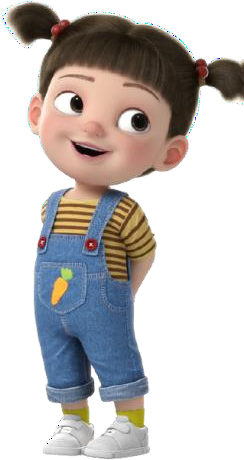 	                                                    11.  Draw any 10 props that can be used by the following                                                                         character -	                                                                                                                                             (1 x 20 = 20)2110324	                                       Reg. No………………….……...                                                                                                        Name……………………………B.A. DEGREE (C.B.C.S) EXAMINATION, DECEMBER 2021Second Semester B.A. Visual CommunicationFUNDAMENTALS OF ANIMATIONTime : Two Hours 						Maximum : 80 Marks (30 + 50)SECTION AAnswer any Five of the followingBriefly explain the stages of Classical Animation. Give an example of a 3D animated movie.What is Stop Motion Animation? Write the different techniques of Stop Motion Animation with examples of each.What do you mean by CGI? List out the steps involved in the production process of a 3D animated film? Give an example of a 3D animated movie.Who were Leonardo da Vinci and Eadweard Muybridge ? Briefly explain their Contributions.Write short notes on the following -Time-lapse and Stop motion Animation techniquePraxinoscope and PhenakistiscopeAspect Ratio and Peg System6. Discuss the importance of camera angles in creating dramatic effects in animated films.7. Who was Winsor Mccay? Explain his contributions in animation.8. Write briefly any 6 principles of animation with examples.											  (5 x 6 = 30)SECTION BAnswer any One of the following 9.  Draw any 5 action poses of your choice.       10.  Draw 10 facial expressions of your choice.11. Draw any 10 props that can be used by the following character -                                                                                                     (1 x 20 = 20)											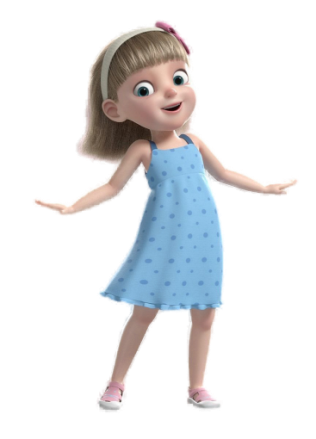 